ワークシート　　　　　　　　　　部屋を借りよう③　～いざ、契約！！編～＜復習しよう！！＞　⊿敷　金･･･　⊿礼　金･･･　⊿共益費･･･Ｑ.物件１～３を借りるには、契約時にそれぞれ何万円くらいあればよいか？　予想　物件１　　　　　　　　円　物件２　　　　　　　　円　物件３　　　　　　　　円Ｑ.契約時にかかるお金を計算してみよう。　　　　　　※来月の１日から入居とする　ヒント　①来月の家賃は前の月に支払わなければならない　②共益費・町内会費は毎月払う　③駐車場も借りる不動産屋さんが「こんな物件もありますよ」と何やら新しい物件を提案してきた。物件4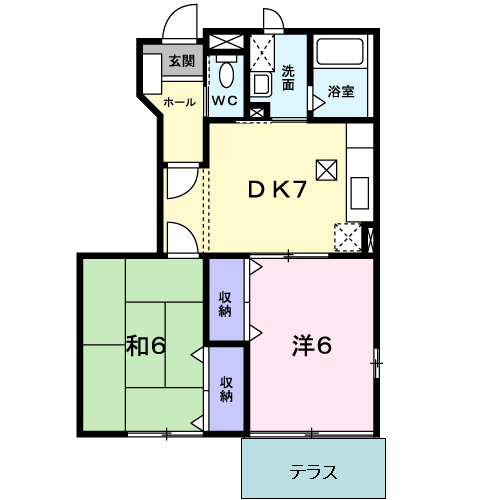 　　　年　　組　　番　氏名　　　　　　　　　　　　　Ｑ.物件４について契約時にかかるお金を計算してみよう。　　※来月の１日から入居とする　　この物件は、通称「ゼロゼロ（ゼロ）物件」と呼ばれます。＜この物件のメリットは何だろう？＞Ｑ.「物件２」と比較しながら考えてみよう。ゼロゼロ物件にはメリットとデメリットがあります。しっかりと考えてから契約しましょう　Ｑ.あなたがもっとも「いいな」と思った物件はどれですか？・・・　物件　＜理由＞Ｑ.退去する際に敷金が返金される、または追加料金を支払わなくてもいいようにするにはどうしたらいいだろう？Ｑ.もしも住生活で問題が起こったら(または問題が起こらないために)どうしたらいいだろう？　「契約時」･･･　「入居中」･･･　「退去時」･･･家賃共益費敷金礼金築年数所在階入居可能日間取り5.7万円2,500円なしなし築4年2階/2階建即日可２ＤＫ方位物件種別構造駐車場徒歩バス更新料町内会費南東木造有り月3,420円10分―なし550円主な設備バス・トイレ別／エアコン／洗面所独立／モニタ付インターホン／トランクルーム／浴室乾燥／ＢＳ／ＣＳ／都市ガス／照明／駐輪場／24時間管理／浄水器バス・トイレ別／エアコン／洗面所独立／モニタ付インターホン／トランクルーム／浴室乾燥／ＢＳ／ＣＳ／都市ガス／照明／駐輪場／24時間管理／浄水器バス・トイレ別／エアコン／洗面所独立／モニタ付インターホン／トランクルーム／浴室乾燥／ＢＳ／ＣＳ／都市ガス／照明／駐輪場／24時間管理／浄水器バス・トイレ別／エアコン／洗面所独立／モニタ付インターホン／トランクルーム／浴室乾燥／ＢＳ／ＣＳ／都市ガス／照明／駐輪場／24時間管理／浄水器バス・トイレ別／エアコン／洗面所独立／モニタ付インターホン／トランクルーム／浴室乾燥／ＢＳ／ＣＳ／都市ガス／照明／駐輪場／24時間管理／浄水器特記事項・保証会社原則加入 保証委託料：契約時15,000円 月額：1,298円・退去時にクリーニング費用が必要・カギ交換費用無料・保証会社原則加入 保証委託料：契約時15,000円 月額：1,298円・退去時にクリーニング費用が必要・カギ交換費用無料・保証会社原則加入 保証委託料：契約時15,000円 月額：1,298円・退去時にクリーニング費用が必要・カギ交換費用無料・保証会社原則加入 保証委託料：契約時15,000円 月額：1,298円・退去時にクリーニング費用が必要・カギ交換費用無料・保証会社原則加入 保証委託料：契約時15,000円 月額：1,298円・退去時にクリーニング費用が必要・カギ交換費用無料物件２物件４契約時にかかるお金２年間の家賃等総額退出時のクリーニング費50,000円退出時の返金10,000円合計